Modelformulier 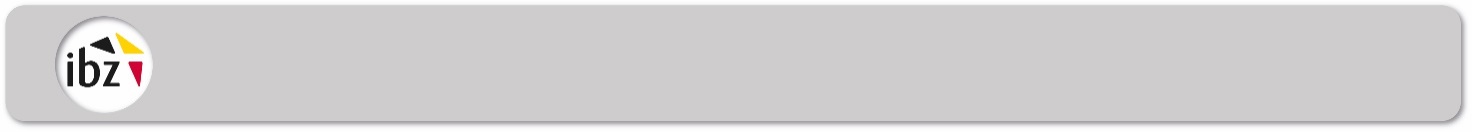 Akte van bekendheidGemeente:Mijnheer, Mevrouw de Voorzitter van het kieskring- of collegehoofdbureau,Conform artikel 116 §4 van het Kieswetboek moeten kandidaten die een andere naam dan deze gekend in het Rijksregister willen gebruiken voor de weergave op het stembiljet voor de gelijktijdige verkiezingen van 9 juni 2024 een akte van bekendheid voorleggen bij hun voordrachtsakte.Bij deze bevestig ik dat:Naam:………………………………………………………………..…………………………………………………………………………………………..
met rijkregisternummer ……………………………………..………………………………………………………………………………………..kandidaat op lijst ……………………………………………..……………………………………………………………………………………………voor de verkiezing van …………………………………………………………………………………………………………………………………..zich bij het gemeentebestuur aangemeld heeft en de nodige identiteitsdocumenten en bewijsstukken voorgelegd heeft om het gebruik van de roepnaam ………………………………………………………………………….. aan te tonen.zich bij het gemeentebestuur aangemeld heeft in het gezelschap van  een getuige ………………………………………………………………(naam) die het gebruik van de roepnaam ………………………………………………………………………………………………………………………... bevestigd heeft.(schrappen wat van niet toepassing is)De burgemeester,